East Grinstead & District Lions Club   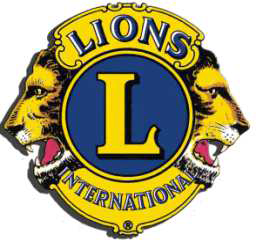 Membership Enquiry FormI have looked at the East Grinstead Lions Clubs website and would be interested to learn more about the work that you do in our community and about the many social activities of your members. I have heard about the community service that your club performs throughout the year and would like to learn more.I saw your Facebook page (East Grinstead Lions Club) and would like to learn more.I bought a book at one of the local stations, read the bookmark and thought It would be interesting to learn more.I would be interested to come along to one of your meetings. I have noted that you hold your monthly meeting in the town in a room hired from the Royal British Legion Social Club, 4 Station Road, East Grinstead RH19 1DJ on the First Monday of each month.Please contact me, my details are as follows:Please contact me, my details are as follows:Name:Name:Address:Address:Phone:Phone:Email:Email:Please complete and email this form or send your contact details to: East Grinstead & District Lions Club at: eganddlions@gmail.com Please complete and email this form or send your contact details to: East Grinstead & District Lions Club at: eganddlions@gmail.com Alternatively call our Secretary on: 0845 833 9506Alternatively call our Secretary on: 0845 833 9506Membership of the Club is open to both men and women living in the East Grinstead area so come and join us, do something for the community and at the same time have some fun.We look forward to hearing from you.Membership of the Club is open to both men and women living in the East Grinstead area so come and join us, do something for the community and at the same time have some fun.We look forward to hearing from you.www.eastgrinsteadlions.co.ukwww.eastgrinsteadlions.co.uk